ПРОЕКТОб утверждении порядка формирования, утверждения и ведения плана-графика закупок товаров, работ, услуг для обеспечения нужд сельского поселения Старотумбагушевский сельсовет муниципального района Шаранский район Республики БашкортостанВ соответствии с частью 1 статьи 21 Федерального закона от 5 апреля 2013 года № 44-фз «О контрактной системе в сфере закупок товаров, работ, услуг для обеспечения государственных и муниципальных нужд» ПОСТАНОВЛЯЮ:Утвердить прилагаемый порядок формирования, утверждения и ведения плана-графика закупок товаров, работ, услуг для обеспечения нужд  сельского поселения Старотумбагушевский сельсовет муниципального района Шаранский район Республики Башкортостан.Разместить настоящее постановление на официальном сайте администрации сельского поселения Старотумбагушевский сельсовет муниципального района Шаранский район Республики Башкортостан.Контроль за исполнением настоящего постановления возложить на главу сельского поселения Старотумбагушевский сельсовет.Глава сельского поселения                 		          И.Х. БадамшинПорядокформирования, утверждения и ведения плана-графика закупок товаров, работ, услуг для обеспечения нужд сельского поселения Старотумбагушевский сельсовет муниципального района Шаранский район Республики Башкортостан1. Настоящий Порядок устанавливает порядок формирования, утверждения и ведения плана-графика закупок товаров, работ, услуг для обеспечения нужд сельского поселения Старотумбагушевский сельсовет муниципального района Шаранский район Республики Башкортостан (далее - закупки).Планы-графики закупок утверждаются в течение 10 рабочих дней следующими заказчиками:а)	государственными органами Республики Башкортостан (в том числе органами государственной власти Республики Башкортостан), органами управления государственными внебюджетными фондами Республики Башкортостан (в том числе органами управления Территориальным фондом обязательного медицинского страхования Республики Башкортостан), государственными казенными учреждениями Республики Башкортостан, действующими от имени Республики Башкортостан, уполномоченными принимать в соответствии с бюджетным законодательством Российской Федерации бюджетные обязательства от имени Республики Башкортостан, - со дня доведения до соответствующего государственного заказчика объема прав в денежном выражении на принятие (или) исполнение обязательств в соответствии с бюджетным законодательством Российской Федерации;б)	государственными бюджетными учреждениями Республики Башкортостан, за исключением закупок, осуществляемых в соответствии с частями 2 и 6 статьи 15 Федерального закона "О контрактной системе в сфере закупок товаров, работ, услуг 	для обеспечения государственных и муниципальных нужд" (далее – Федеральный закон), - со дня утверждения планов финансово-хозяйственной деятельности;в) государственными автономными учреждениями Республики Башкортостан, государственными унитарными предприятиями, имущество которых принадлежит на праве собственности Республике Башкортостан, в случае, предусмотренном частью 4 статьи 15 Федерального закона, - со дня заключения соглашений о предоставлении субсидий на осуществление капитальных вложений в объекты капитального строительства государственной собственности Республики Башкортостан или приобретение объектов недвижимого имущества в государственную собственность Республики Башкортостан. При этом в план-график закупок включаются только закупки, которые планируется осуществлять за счет указанных субсидий;г) государственными бюджетными учреждениями Республики Башкортостан, государственными автономными учреждениями Республики Башкортостан, государственными унитарными предприятиями, имущество которых принадлежит на праве собственности Республике Башкортостан, осуществляющими закупки в рамках, переданных им государственными органами Республики Башкортостан, органами управления государственными внебюджетными фондами Республики Башкортостан (в том числе органами управления Территориальным фондом обязательного медицинского страхования Республики Башкортостан) полномочий государственного заказчика по заключению и исполнению от имени Республики Башкортостан государственных контрактов от лица указанных органов, в случаях, предусмотренных частью 6 статьи 15 Федерального закона, - со дня доведения на соответствующий лицевой счет по переданным полномочиям объема прав в денежном выражении на принятие и (или) исполнение обязательств в соответствии  бюджетным законодательством Российской Федерации.Планы-графики закупок формируются заказчиками, указанными в пункте 2 настоящего Порядка, ежегодно на очередной финансовый год в соответствии с планом закупок, предусмотренным статьей 17 Федерального закона, в следующем порядке:а)	заказчики, указанные в подпункте "а" пункта 2 настоящего Порядка, - в сроки, установленные главными распорядителями средств бюджета Республики Башкортостан, органами управления государственными внебюджетными фондами Республики Башкортостан (в том числе органами управления Территориальным фондом обязательного медицинского страхования Республики Башкортостан):формируют планы-графики закупок после внесения проекта закона о бюджете Республики Башкортостан на очередной финансовый год и плановый период на рассмотрение в Государственное Собрание - Курултай Республики Башкортостан (далее - внесение на рассмотрение проекта закона о бюджете), но не позднее чем через 15 рабочих дней с момента внесения на рассмотрение проекта закона о бюджете;уточняют при необходимости сформированные планы-графики закупок, после их уточнения и доведения до соответствующего государственного заказчика объема прав в денежном выражении на принятие и (или) исполнение обязательств в соответствии с бюджетным законодательством Российской Федерации утверждают в срок, установленный пунктом 2 настоящего Порядка, сформированные планы- графики закупок;б) заказчики, указанные в подпункте "б" пункта 2 настоящего Порядка, - в сроки, установленные органами, осуществляющими функции и полномочия их учредителя:формируют планы-графики закупок после внесения на рассмотрение проекта закона о бюджете, но не позднее чем через 15 рабочих дней с момента внесения на рассмотрение проекта закона о бюджете;уточняют при необходимости планы-графики закупок, после их уточнения и утверждения планов финансово-хозяйственной деятельности утверждают в срок, установленный пунктом 2 настоящего Порядка, планы-графики закупок;в) заказчики, указанные в подпункте "в" пункта 2 настоящего Порядка: формируют планы-графики закупок после внесения на рассмотрение проекта закона о бюджете, но не позднее чем через 5 рабочих дней со дня заключения соответствующих соглашений о предоставлении субсидий на осуществление капитальных вложений в объекты капитального строительства государственной собственности Республики Башкортостан или на приобретение объектов недвижимого имущества в государственную собственность Республики Башкортостан;  уточняют при необходимости планы-графики закупок, после их уточнения и заключения соответствующих соглашений о предоставлении субсидий на осуществление капитальных вложений в объекты капитального строительства государственной собственности Республики Башкортостан или приобретение объектов недвижимого имущества в государственную собственность Республики Башкортостан утверждают в срок, установленный пунктом 2 настоящего Порядка, планы-графики закупок;г)	заказчики, указанные в подпункте "г" пункта 2 настоящего Порядка:формируют планы-графики закупок после внесения на рассмотрение проекта закона о бюджете, но не позднее чем через 5 рабочих дней со дня доведения до соответствующего юридического лица объема прав в денежном выражении на принятие и (или) исполнение обязательств в соответствии с бюджетным законодательством Российской Федерации; уточняют при необходимости планы-графики закупок, после их уточнения и заключения соглашений о передаче указанным юридическим лицам соответствующими государственными органами Республики Башкортостан, органами управления государственными внебюджетными фондами Республики Башкортостан (в том числе органами управления Территориальным фондом обязательного медицинского страхования Республики Башкортостан) полномочий государственного заказчика по заключению и исполнению от имени Республики Башкортостан государственных контрактов от лица указанных органов, утверждают в срок, установленный пунктом 2 настоящего Порядка, планы-графики закупок. В план-график закупок включается перечень товаров, работ, услуг, закупка которых осуществляется путем проведения конкурса (открытого конкурса, конкурса с ограниченным участием, двухэтапного конкурса, закрытого конкурса, закрытого конкурса с ограниченным участием, закрытого двухэтапного конкурса), аукциона (аукциона в электронной форме, закрытого аукциона), запроса котировок, запроса предложений, закупки у единственного поставщика (исполнителя, подрядчика), а также путем применения способа определения поставщика (подрядчика, исполнителя), устанавливаемого Правительством Российской Федерации в соответствии со статьей 111 Федерального закона. В случае, если определение поставщиков (подрядчиков, исполнителей) для заказчиков, указанных в пункте 2 настоящего Порядка, осуществляется уполномоченным органом или уполномоченным учреждением, определенными решениями о создании таких уполномоченных органов, уполномоченных учреждений, либо решениями о наделении их полномочиями в соответствии со статьей 26 Федерального закона, то формирование планов-графиков закупок осуществляется с учетом порядка взаимодействия таких заказчиков с уполномоченным органом или уполномоченным учреждением.В план-график закупок включается информация о закупках, об осуществлении которых размещаются извещения либо направляются приглашения принять участие в определении поставщика (подрядчика, исполнителя) в установленных Федеральным законом случаях в течение года, на который утвержден план-график закупок, а также о закупках у единственного поставщика (подрядчика, исполнителя), контракты с которым планируются к заключению в течение года, на который утвержден план-график закупок. В случае, если период осуществления закупки, включаемой в план-график закупок заказчиков, указанных в пункте 2 настоящего Порядка, в соответствии с бюджетным законодательством Российской Федерации превышает срок, на который утверждается план-график закупок, в план-график закупок также включаются сведения о закупке на весь срок исполнения контракта. Заказчики, указанные в пункте 2 настоящего Порядка, ведут планы-графики закупок в соответствии с положениями Федерального закона и настоящего Порядка. Внесение изменений в планы-графики закупок осуществляется в случае внесения изменений в планы закупок, а также в следующих случаях, в том числе не требующих внесения изменений в планы закупок:а) изменение объема и (или) стоимости планируемых к приобретению товаров, работ, услуг, выявленное в результате подготовки к осуществлению закупки, вследствие чего поставка товаров, выполнение работ, оказание услуг в соответствии с начальной (максимальной) ценой контракта, предусмотренной планом-графиком закупок, становятся невозможными;б) изменение планируемой даты начала осуществления закупки, сроков и (или) периодичности приобретения товаров, выполнения работ, оказания услуг, способа определения поставщика (подрядчика, исполнителя), этапов оплаты и (или) размера аванса и срока исполнения контракта;в) отмена заказчиком закупки, предусмотренной планом-графиком закупок,г) использование в соответствии с законодательством Российской Федерации экономии, полученной при осуществлении закупки;д) выдача предписания органами контроля, определенными статьей 99 Федерального закона, в том числе об аннулировании процедуры определения поставщиков (подрядчиков, исполнителей);е)	реализация решения, принятого заказчиком по итогам обязательного общественного обсуждения закупки;ж) внесение изменений в параметры государственных внутренних заимствований Республики Башкортостан в отношении закупок, связанных с осуществлением таких заимствований;з) возникновение обстоятельств, предвидеть которые на дату утверждения плана-графика закупок было невозможно. Внесение изменений в план-график закупок по каждому объекту закупки осуществляется не позднее чем за 10 дней до дня размещения в единой информационной системе в сфере закупок (а до ввода ее в эксплуатацию - на официальном сайте Российской Федерации в информационно-телекоммуникационной сети Интернет для размещения информации о размещении  заказов на поставки товаров, выполнение работ, оказание услуг (www.zakupki.gov.ru)) извещения об осуществлении закупки, направления приглашения принять участие в определении поставщика (подрядчика исполнителя), за исключением случая, указанного в пункте 10 настоящего Порядка, а в случае, если в соответствии с Федеральным законом не предусмотрено размещение извещения об осуществлении закупки или направление приглашения принять участие в определении поставщика (подрядчика, исполнителя), - до даты заключения контракта.В случае осуществления закупок путем проведения запроса котировок в целях оказания гуманитарной помощи либо ликвидации последствий чрезвычайных ситуаций природного или техногенного характера в соответствии со статьей 82 Федерального закона внесение изменений в план-график закупок осуществляется в день направления запроса о предоставлении котировок участникам закупок, а в случае осуществления закупки у единственного поставщика (подрядчика, исполнителя) в соответствии с пунктами 9 и 28 части 1 статьи 93 Федерального закона - не позднее чем за один день до дня заключения контракта.11.	План-график	закупок содержит приложения, содержащие обоснования по каждому объекту закупки, подготовленные в порядке, установленном Правительством Российской Федерации в соответствии с частью 7 статьи 18 Федерального закона, включающие обоснования:  начальной (максимальной) цены контракта или цены контракта, заключаемого с единственным поставщиком (подрядчиком, исполнителем), определяемых в соответствии со статьей 22 Федерального закона;способа определения поставщика (подрядчика, исполнителя) в соответствии с главой 3 Федерального закона, в том числе дополнительных требований к участникам закупки (при наличии таких требований), установленных в соответствии с частью 2 статьи 31 Федерального закона. Формирование, утверждение и ведение планов-графиков закупок заказчиками, указанными в подпункте "г" пункта 2 настоящего Порядка, осуществляются от лица соответствующих государственных органов Республики Башкортостан, органов управления государственными внебюджетными фондами Республики Башкортостан (в том числе органов управления Территориальным фондом обязательного медицинского страхования Республики Башкортостан), передавших указанным заказчикам свои полномочия. С момента создания и введения в эксплуатацию информационной системы в сфере закупок товаров, работ, услуг для обеспечения нужд Республики Башкортостан (далее - региональная информационная система) формирование и ведение заказчиками, указанными в пункте 2 настоящего Порядка, планов-графиков закупок должно осуществляться посредством региональной информационной системы в соответствии с порядком использования региональной информационной системы при формировании и ведении планов-графиков закупок. Включаемая в план-график закупок информация должна соответствовать показателям плана закупок, предусмотренного статьей 17 Федерального закона, в том числе:а)	включаемый в план-график закупок идентификационный код закупки должен соответствовать идентификационному коду закупки, включенному в план закупок;б)	включаемая в план-график закупок информация о начальных (максимальных) ценах контрактов, ценах контрактов, заключаемых с единственным поставщиком (подрядчиком, исполнителем), и об объемах финансового обеспечения (планируемых платежей) для осуществления закупок на соответствующий финансовый год должна соответствовать включенной в план закупок информации об объеме финансового обеспечения (планируемых платежей) для осуществления закупки на соответствующий финансовый год.15. 	План-график закупок представляет собой единый документ, который должен содержать сведения, определенные пунктами 1, 2 требований к форме плана-графика закупок товаров, работ, услуг, утвержденных постановлением Правительства Российской Федерации от 5 июня 2015 года N 554, и оформляться по форме, предусмотренной пунктом 3 указанных требований.Башкортостан РеспубликаһыныңШаран районымуниципаль районыныңИске Томбағош  ауыл советыауыл биләмәһе ХакимиәтеҮҙәк урамы, 14-се йорт, Иске Томбағош  ауылыШаран районы Башкортостан Республикаһының 452636Тел.(34769) 2-47-19, e-mail:sttumbs@yandex.ruwww.stumbagush.sharan-sovet.ru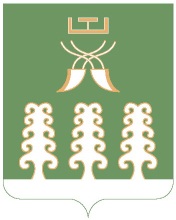 Администрация сельского поселенияСтаротумбагушевский сельсоветмуниципального районаШаранский районРеспублики Башкортостанул. Центральная, д.14 д. СтаротумбагушевоШаранского района Республики Башкортостан, 452636Тел.(34769) 2-47-19, e-mail:sttumbs@yandex.ru,www.stumbagush.sharan-sovet.ru